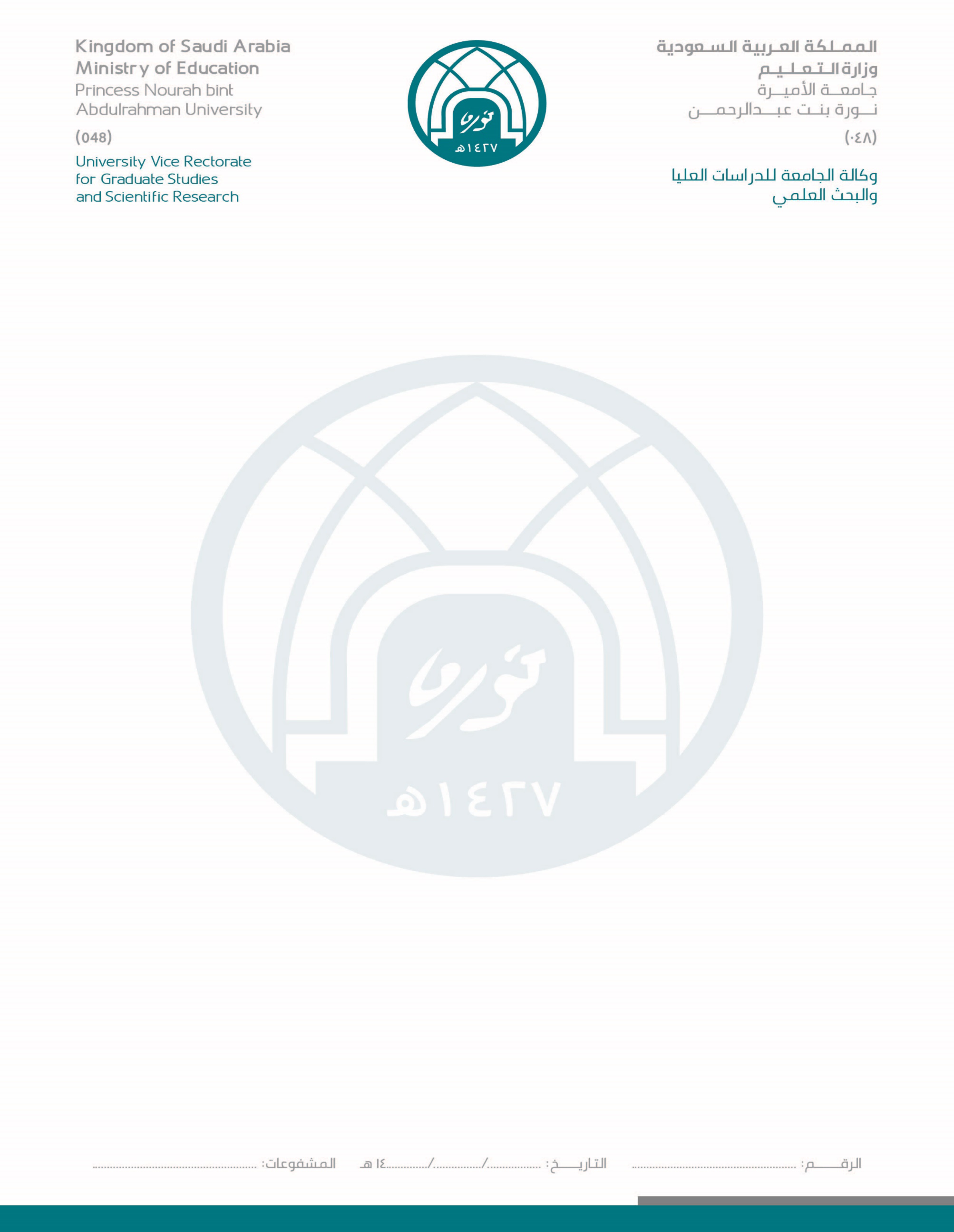 LETTER OF CONSENTإقـرار تـعهدI, the Main Researcher, ________________________________________أنا الباحث الرئيس: _________________________________For the research project entitled: ________________________________________للمشروع البحثي المعنون بـ: _________________________________Under the Project No.: (                                   )رقم المشروع: (             )                       Note having scientific sabbatical, scientific liaison, or exceptional leave throughout the validity period of the project contract.As a contractor with Princess Nourah bint Abdulrahman University, I acknowledge that my work contract with the university is valid for at least one year from the date of signing the contract.For Post-Classified Publication Funding Program Only:During my sabbatical or scientific liaison, I acknowledge that my research project will not receive funding from another party.بعدم تمتعي بإجازة تفرغ علمي أو أتصال علمي أو إجازة استثنائية طوال فترة  سريان عقد المشروع.كوني متعاقداً مع جامعة الأميرة نورة بنت عبدالرحمن أقر بسريان عقد عملي لدى الجامعة لمدة عام على الأقل من تاريخ توقيع العقد .خاص لبرنامج التمويل بعد النشر المصنف.كوني اتمتع بإجازة تفرغ علمي أو اتصال علمي أقر بعدم حصول مشروعي البحثي على تمويل من جهة أخرى.Researcher Name:Signature:Date:اسم الباحث: التوقيع: التاريخ: Head of Department:Signature:Date:رئيسة القسم: التوقيع: التاريخ: 